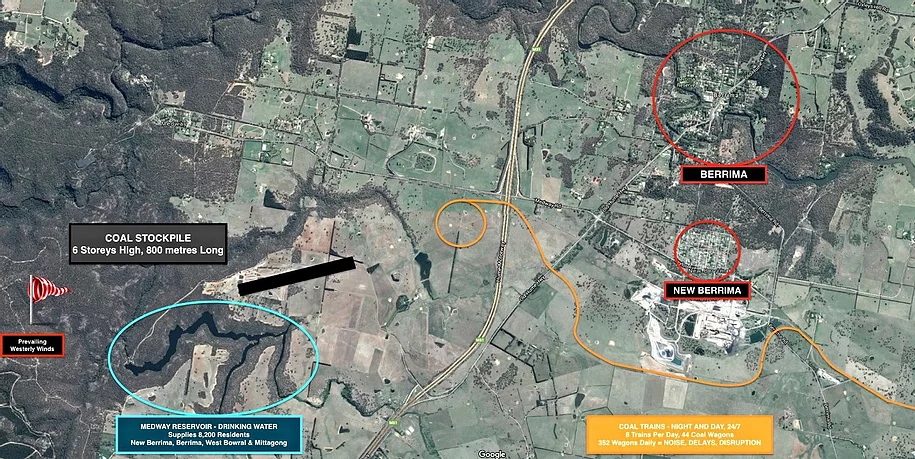 Note Misinformation: 1) Medway reservoir does not supply any drinking water.2) Prevailing winds are North Easterly.3) Stock pile is correct in meters however not drawn to and almost twice as long – 1.3km   long. Accompanying misleading text:A fall in local groundwater in excess of 100 metres over an area that could be as large as 300 sq. kmAlso people have reported that they were shown a photo of an open cut mine before they signed the petition.